 医  疗 广 告 审 查 证 明注：本审查证明原件须与《医疗广告成品样件》审查原件同时使用方具有效力。（注意事项见背面）                   （审查机关盖章）                                   2023年07月05日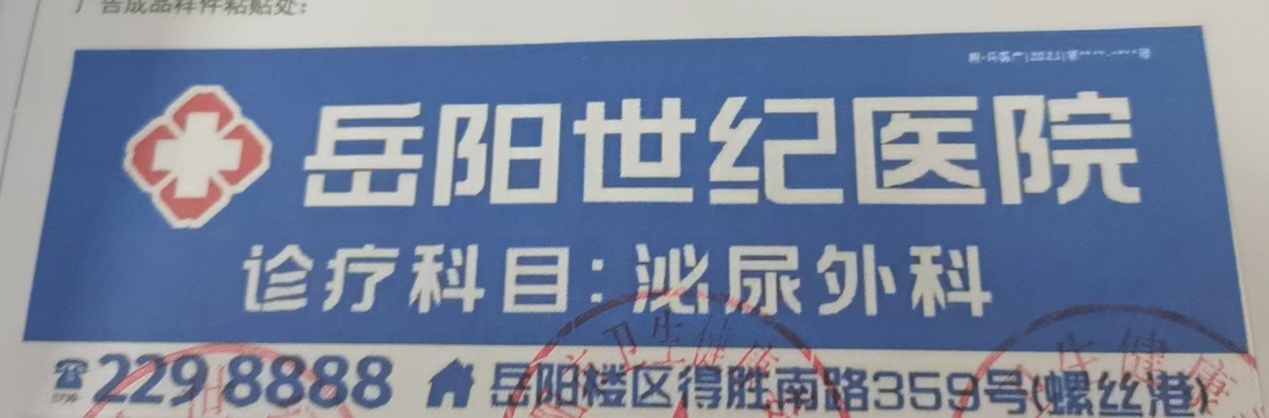 医 疗 机 构第 一 名 称岳阳世纪医院岳阳世纪医院岳阳世纪医院岳阳世纪医院岳阳世纪医院岳阳世纪医院岳阳世纪医院岳阳世纪医院岳阳世纪医院《医疗机构执业许可证》登记号PDY00394X43060213D1102PDY00394X43060213D1102PDY00394X43060213D1102PDY00394X43060213D1102法 定 代 表 人（主要负责人）法 定 代 表 人（主要负责人）法 定 代 表 人（主要负责人）李英李英《医疗机构执业许可证》登记号PDY00394X43060213D1102PDY00394X43060213D1102PDY00394X43060213D1102PDY00394X43060213D1102身  份  证  号身  份  证  号身  份  证  号510************26510************26医疗机构地址岳阳市得胜南路359号岳阳市得胜南路359号岳阳市得胜南路359号岳阳市得胜南路359号岳阳市得胜南路359号岳阳市得胜南路359号岳阳市得胜南路359号岳阳市得胜南路359号岳阳市得胜南路359号所有制形式股份制股份制股份制股份制股份制医疗机构类别医疗机构类别医疗机构类别其他专科医院诊 疗 科 目内科  /外科;泌尿外科专业  /妇产科;妇科专业  /麻醉科  /医学检验科  /医学影像科;超声诊断专业;心电诊断专业  /中医科******内科  /外科;泌尿外科专业  /妇产科;妇科专业  /麻醉科  /医学检验科  /医学影像科;超声诊断专业;心电诊断专业  /中医科******内科  /外科;泌尿外科专业  /妇产科;妇科专业  /麻醉科  /医学检验科  /医学影像科;超声诊断专业;心电诊断专业  /中医科******内科  /外科;泌尿外科专业  /妇产科;妇科专业  /麻醉科  /医学检验科  /医学影像科;超声诊断专业;心电诊断专业  /中医科******内科  /外科;泌尿外科专业  /妇产科;妇科专业  /麻醉科  /医学检验科  /医学影像科;超声诊断专业;心电诊断专业  /中医科******内科  /外科;泌尿外科专业  /妇产科;妇科专业  /麻醉科  /医学检验科  /医学影像科;超声诊断专业;心电诊断专业  /中医科******内科  /外科;泌尿外科专业  /妇产科;妇科专业  /麻醉科  /医学检验科  /医学影像科;超声诊断专业;心电诊断专业  /中医科******内科  /外科;泌尿外科专业  /妇产科;妇科专业  /麻醉科  /医学检验科  /医学影像科;超声诊断专业;心电诊断专业  /中医科******内科  /外科;泌尿外科专业  /妇产科;妇科专业  /麻醉科  /医学检验科  /医学影像科;超声诊断专业;心电诊断专业  /中医科******床位数2323接诊时间全天全天全天联 系 电 话联 系 电 话0730-2298888广 告 发 布媒 体 类 别报纸、期刊、户外、印刷品、网络、其他报纸、期刊、户外、印刷品、网络、其他报纸、期刊、户外、印刷品、网络、其他报纸、期刊、户外、印刷品、网络、其他报纸、期刊、户外、印刷品、网络、其他报纸、期刊、户外、印刷品、网络、其他广告时长（影视、声音）广告时长（影视、声音）0秒审 查 结 论审 查 结 论按照《医疗广告管理办法》(国家工商行政管理总局、卫生部令第26号，2006年11月10日发布)的有关规定，经审查，同意发布该医疗广告（具体内容和形式以经审查同意的广告成品样件为准）。本医疗广告申请受理号：20230038号按照《医疗广告管理办法》(国家工商行政管理总局、卫生部令第26号，2006年11月10日发布)的有关规定，经审查，同意发布该医疗广告（具体内容和形式以经审查同意的广告成品样件为准）。本医疗广告申请受理号：20230038号按照《医疗广告管理办法》(国家工商行政管理总局、卫生部令第26号，2006年11月10日发布)的有关规定，经审查，同意发布该医疗广告（具体内容和形式以经审查同意的广告成品样件为准）。本医疗广告申请受理号：20230038号按照《医疗广告管理办法》(国家工商行政管理总局、卫生部令第26号，2006年11月10日发布)的有关规定，经审查，同意发布该医疗广告（具体内容和形式以经审查同意的广告成品样件为准）。本医疗广告申请受理号：20230038号按照《医疗广告管理办法》(国家工商行政管理总局、卫生部令第26号，2006年11月10日发布)的有关规定，经审查，同意发布该医疗广告（具体内容和形式以经审查同意的广告成品样件为准）。本医疗广告申请受理号：20230038号按照《医疗广告管理办法》(国家工商行政管理总局、卫生部令第26号，2006年11月10日发布)的有关规定，经审查，同意发布该医疗广告（具体内容和形式以经审查同意的广告成品样件为准）。本医疗广告申请受理号：20230038号按照《医疗广告管理办法》(国家工商行政管理总局、卫生部令第26号，2006年11月10日发布)的有关规定，经审查，同意发布该医疗广告（具体内容和形式以经审查同意的广告成品样件为准）。本医疗广告申请受理号：20230038号按照《医疗广告管理办法》(国家工商行政管理总局、卫生部令第26号，2006年11月10日发布)的有关规定，经审查，同意发布该医疗广告（具体内容和形式以经审查同意的广告成品样件为准）。本医疗广告申请受理号：20230038号本审查证明有效期:壹年（自2023年07月05日起，至2024年07月04日止）本审查证明有效期:壹年（自2023年07月05日起，至2024年07月04日止）本审查证明有效期:壹年（自2023年07月05日起，至2024年07月04日止）本审查证明有效期:壹年（自2023年07月05日起，至2024年07月04日止）本审查证明有效期:壹年（自2023年07月05日起，至2024年07月04日止）本审查证明有效期:壹年（自2023年07月05日起，至2024年07月04日止）本审查证明有效期:壹年（自2023年07月05日起，至2024年07月04日止）本审查证明有效期:壹年（自2023年07月05日起，至2024年07月04日止）本审查证明有效期:壹年（自2023年07月05日起，至2024年07月04日止）本审查证明有效期:壹年（自2023年07月05日起，至2024年07月04日止）医疗广告审查证明文号:      湘.岳医广【2023】第0705-0038号医疗广告审查证明文号:      湘.岳医广【2023】第0705-0038号医疗广告审查证明文号:      湘.岳医广【2023】第0705-0038号医疗广告审查证明文号:      湘.岳医广【2023】第0705-0038号医疗广告审查证明文号:      湘.岳医广【2023】第0705-0038号医疗广告审查证明文号:      湘.岳医广【2023】第0705-0038号医疗广告审查证明文号:      湘.岳医广【2023】第0705-0038号医疗广告审查证明文号:      湘.岳医广【2023】第0705-0038号医疗广告审查证明文号:      湘.岳医广【2023】第0705-0038号医疗广告审查证明文号:      湘.岳医广【2023】第0705-0038号